 Firefighters Health Plan Cancer / Cardio Screening 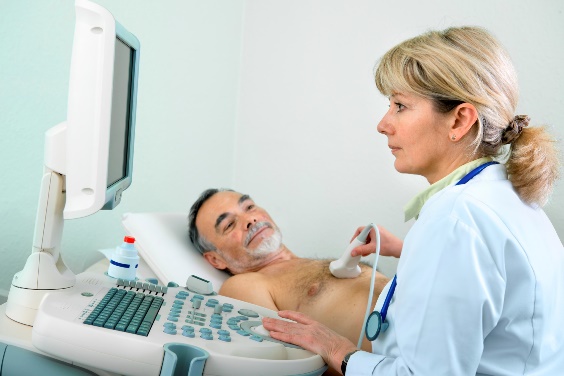 TO: Local 22 Health Plan Members / SpousesFROM: Local 22 Health PlanRE:  Ultrasound Screening EventDATE: June 3rd - June 7th The Firefighters & Paramedics Local 22 Health Plan will be hosting a Free Ultrasound Screening Monday June 3rd through June 7th. This event will be taking place at 415 N 5th street - Philadelphia, Pa 19123Why should you participate in the Ultrasound Screening? First, early detection of any cardiovascular issues is crucial for preventing a serious health crisis. Unfortunately, doctors are usually unable to prescribe diagnostic tests without symptoms.  A Vascular screen tests for plaque build-up on the artery walls, blockages or restrictions in blood flow and indicates signs of potential strokes, heart attacks or aneurysms.  Second, our health screen partner, National Diagnostic Services, is a mobile screening company, that is a certified cardiovascular lab. They are also the only provider from whom you’ll receive a comprehensive evaluation of the major abdominal organs to detect serious illnesses such as Cancers and Tumors.
All tests are Ultrasound based & therefore are PAINLESS, and NON-INVASIVE. 
       Package 1: Includes Thyroid, Testicular (men), General Pelvic (women), and Bladder 

       Package 2: Includes Carotid, Ankle Brachial Index (ABI), Abdominal Aortic      
                          Aneurysm (AAA), Thyroid and Bladder Ultrasounds.Local 22 is dedicated to the Health & Wellness of our members!
Pre-registration is required. To schedule your appointment:Go to: https://ndsscheduling.liveeditaurora.com/Select “create an account”Complete the requested fieldsClick “Submit”Under “Choose your location”Select: “Philadelphia Local 22” Under “Choose Your Type of Appointment”Select: “Ultrasound Screening”Click “Search”Select your desired appointment date/time Please note: your room number does not matter! Pick either 1 or 2.Click “Book”A blue dialog Click “Book Appointment” You will get a welcome email and appointment confirmation email with exam instructions.For questions please call (248) 476-6980